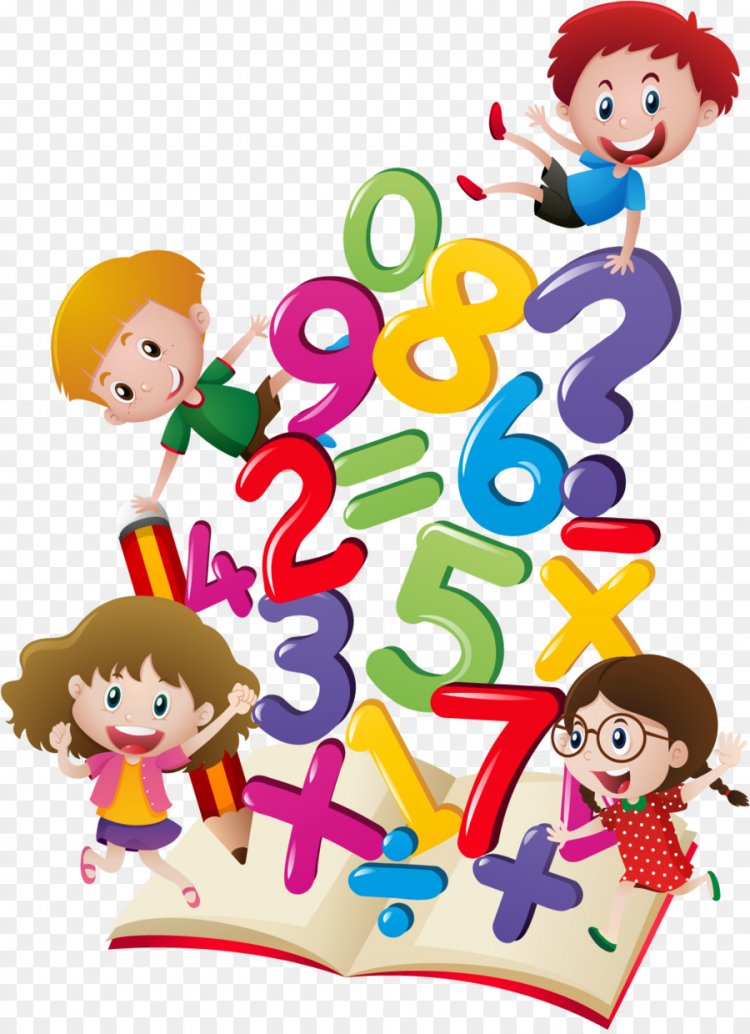 Віршовані задачіШість малят дошкільнятСтали струнко в один ряд.Підійшов до них Панас.Скільки разом стало нас? (7)П’ять кошенят пісок копають,На сонці троє загоряють,А двоє бавляться в траві.То скільки їх, скажіть мені? (10)По зеленій по травичціРозбрелись овечки.Три –  попить спішать  до річки,Три – сховалися у гречці.Дівчинка овечок Полічить не може.Хто із вас швиденькоГалі допоможе? (6)Мчаться на санчатах  четверо малят.Троє з них дівчата. Скільки ж тут хлоп'ят?                   4-3=1На полиці — десять  книг. Оля зняла одну із них. Хто тепер сказати б міг,Скільки на полиці книг?                    10-1=9По дорозі Іванко біг —     Ніс п'ять яблук на пиріг.     Одне впало, покотилось.Скільки яблук залишилось?                    5-1=4Півень голосно кричить: — Сто душ можу розбудить!  Скільки півнів посадити, Щоб душ двісті розбудити?  	                         (1)Скільки фарб тут — не скажу,
Відгадай, не покажу.Якщо три до них додать, От тоді їх буде п'ять.   Дев'ять   олівців  у Ксені.            Взяла    вона  синій і зелений                         А в коробці на століЗалишилось тільки...                 10-1-1=8Дві гусочки — на току, Два півники — у садку,Дві  качечки   — на воді. Три курочки в лободі.   Скільки всіх?                   2+2+2=6Під дубочком вісім грибочків, Під сосною їх — чотири. Скільки разом? Полічили?                       8+4=12Дві цукерки у кишені,Чотири в  мене у правій  жмені.Ще три в лівій я тримаю,Скільки всіх цукерок маю?                 2+4+3=9Ось листок і грибок, Ще листок і грибок.Скільки тут усіх листків?Скільки є всього грибів?                   1+1=2  Чотири індики Пішли на музики:Танцювали, гупали...Скільки ніжок тупали?                      2х4=8Двоє веселих  їжачків Несли  на спинах по 6 бурячків. Рахувало все село, Скільки буряків було! А скільки?                6х2=129  слонів ідуть, По 6 мішків вони несуть, Їм нести їх важкувато. Скільки всіх мішків, малята?                 6х9=54В'яже бабуся-лисиця
Шістьом онукам рукавиці.
«Зв’яжу вам, онуки,
Рукавичок по дві штуки,
Бережіть, не загубіть!»
Скільки всіх? Перелічіть!             2х6=12Дятел дерево 3 години лікував, Жучків із кори діставав. Щогодини  по 9 їв. Скільки  він знищив шкідників?                    9х3=277 юнаків  ідуть,Швидко і завзято.Вони по 7 троянд несуть – Поспішаючи на свято.                 7х7=49